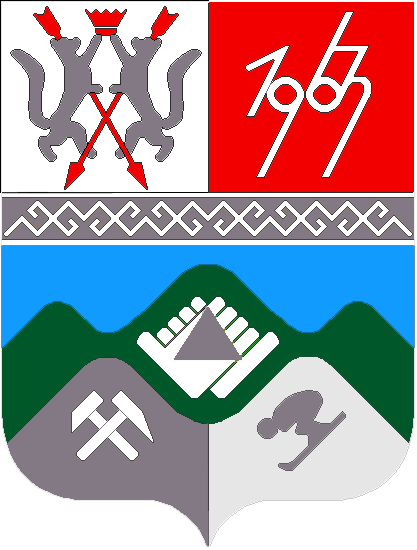 КЕМЕРОВСКАЯ ОБЛАСТЬТАШТАГОЛЬСКИЙ МУНИЦИПАЛЬНЫЙ РАЙОНАДМИНИСТРАЦИЯ  ТАШТАГОЛЬСКОГО МУНИЦИПАЛЬНОГО РАЙОНАПОСТАНОВЛЕНИЕот  «_14_»  _ноября__ 2013г.  №  _247-п___О внесении изменений в муниципальную целевую программу«Развитие образования»  на 2013-2015 годыВ связи с увеличением объема финансирования муниципальной целевой программы  «Развитие образования» на 2013-2015 годыВнести в муниципальную целевую программу «Развитие образования» на 2013-2015 годы, утвержденную постановлением администрации Таштагольского муниципального района  от «15» октября 2012г. № 782-п  следующие изменения:1.1. в Паспорте программы раздел «Объемы и источники финансирования Программы»  изложить в следующей редакции:«                                                                                                                                »1.2. раздел 3  «Финансовое обеспечение Программы» изложить в  следующей редакции:«3. Финансовое обеспечение ПрограммыОбщий объем финансирования Программы на 2013 – 2015 годы составляет  23938,62 тыс.рублей из средств местного бюджета, в т.ч. по годам:2013год-  17028,62 тыс.руб.2014год-  3480 тыс.руб.2015год-  3430 тыс.руб.Объем финансирования подлежит ежегодному уточнению, исходя из возможностей бюджета на соответствующий финансовый год.раздел 7 Мероприятия изложить в следующей редакции:«                                                                                                                              »Пресс-секретарю Главы Таштагольского района (Жукова М.Ю.) опубликовать настоящее постановление в газете Красная Шория и разместить на сайте администрации в сети «Интернет».Контроль за исполнением настоящего постановления возложить на заместителя Главы Таштагольского района Л.Н. Рябченко.4. Настоящее постановление вступает в силу с момента его официального опубликования.                 Глава Таштагольского  муниципального района                                                   В.Н.  Макута Объемы и источники финансирования ПрограммыВсего на 2013–2015 годы – 23938,62 тыс.рублей средства     местного бюджета том числе по годам:2013 год – 17028,62 тыс. рублей2014год – 3480 тыс. рублей2015год – 3430 тыс. рублей.№№п/пМероприятияВсего2013201420157.1Создание единой муниципальной образовательной информационной среды и компьютеризация учреждений образования 3001001001007.2Единый государственный экзамен6003002001007.3Общегородские мероприятия 6584,65104,67407407.4Питание  на малообеспеченных  детей310018506006507.5Муниципальный грант3001001001007.6Отличники учебы и активисты9503503003007.7Оснащение школ современным лабораторным оборудованием 7502502502507.8Родительская плата в казенных общеобразовательных учреждениях307014708008007.9Меры социальной поддержки для молодых специалистов9003003003007.10Меры социальной поддержки  гражданам, усыновившим (удочерившим) детей-сирот и детей, оставшихся без попечения родителей2709090907.11Организация льготного питания детей-сирот и детей, оставшихся без попечения родителей, находящихся под опекой (попечительством), в приемной семье, обучающихся общеобразовательных учреждений841,4841,47.12Увеличение размера денежных средств на содержание детей-сирот и детей, оставшихся без попечения родителей, в возрасте от 0 до 10 лет, находящихся под опекой и в приемных семьях до 6000 рублей в месяц 145814587.13Выплата единовременного пособия в размере 10000 рублей при устройстве ребенка под опеку и в приемную семью 4004007.14Назначение и осуществление ежемесячной денежной выплаты стимулирующего характера педагогам дополнительного образования, реализующих образовательные программы по изучению шорского языка в  МБОУ  ДОД   «Детско-юношеский центр «Часкы» 58,5958,59--7.15На повышение  зарплаты специалистам  отдела опеки и попечительства 214,83214,837.16Назначение и осуществление ежемесячной денежной выплаты стимулирующего характера водителям автобусов 1093,71093,77.17Назначение и осуществление ежемесячной  денежной выплаты стимулирующего  характера поварам, шеф-поварам и кухонным рабочим МБУ «Центр по организации питания образовательных учреждений»1601,51601,57.18Работы по замене кровли учебного корпуса   ГОУ НПО ПЛ-3907.19ФОТ оплаты  труда  за  октябрь работникам аутсорсинга140014007.20Возмещение затрат родителям за доставку детей в МКОУ ООШ №374646ИТОГО23938,6217028,6234803430